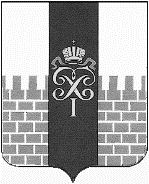 местная АдминистрацияМУНИЦИПАЛЬНОГО ОБРАЗОВАНИЯ ГОРОД ПЕТЕРГОФ____________________________________________________________________ПОСТАНОВЛЕНИЕ07.04.2022 г.	                                                                                                   	                  № 26В целях приведения нормативного правового акта в соответствии с требованиями законодательства местная администрация муниципального образования город Петергоф ПОСТАНОВЛЯЕТ:        1. Внести в Административный регламент по предоставлению по предоставлению государственной услуги по выдаче разрешения органом опеки и попечительства на заключение в организациях кинематографии, театрах, театральных и концертных организациях, цирках трудового договора с лицами, не достигшими возраста 14 лет, для участия в создании и (или) исполнении (экспонировании) произведений без ущерба здоровью и нравственному развитию в рамках осуществления отдельных государственных полномочий Санкт-Петербурга», утвержденный постановлением местной администрации муниципального образования город Петергоф от 14.01.2013 № 1 (с изм. от 20.05.2013 № 72, от 13.07.2020 № 63) (далее-Административный регламент) следующие изменения:1.1.  пункте 2.13.  изложить в следующей редакции: «2.13. Требования к помещениям, в которых предоставляется государственная услуга, к месту ожидания и приема заявителей, размещению и оформлению визуальной, текстовой и мультимедийной информации о порядке предоставления таких услуг, в том числе к обеспечению доступности для инвалидов указанных объектов в соответствии с законодательством Российской Федерации о социальной защите инвалидов.»;1.2. подпункт 2.13.1. пункта 2.13 изложить в следующей редакции:«2.13.1. Помещения должны иметь площади, предусмотренные санитарными нормами и требованиями к рабочим (офисным) помещениям, где оборудованы рабочие места с использованием персональных компьютеров и копировальной техники, и места для приема посетителей, а также должны быть оборудованы стульями и столами, стендами, на которых должна быть размещена информация, указанная в пункте 2.13.2. настоящего Административного регламента, должны иметь писчие принадлежности (бланки заявлений, авторучки, бумагу) для заполнения заявления о предоставлении государственной услуги и производства вспомогательных записей (памяток, пояснений).»;1.3. подпункт 2.13.2. пункта 2.13 изложить в следующей редакции:«2.13.2. На информационных стендах, размещаемых в местах приема граждан, содержится следующая информация:наименование государственной услуги;наименование органа местного самоуправления Санкт-Петербурга, участвующего в предоставлении государственной услуги;график (режим) работы органа местного самоуправления Санкт-Петербурга, осуществляющего прием и консультации заявителей по вопросам предоставления государственной услуги;адрес органа местного самоуправления Санкт-Петербурга, участвующего в предоставлении государственной услуги;контактная информация об органе местного самоуправления Санкт-Петербурга, участвующего в предоставлении государственной услуги;порядок предоставления государственной услуги;перечень категорий граждан, имеющих право на получение государственной услуги;перечень документов, необходимых для получения государственной услуги;образец заполнения заявления на получение государственной услуги.»;1.3. пункт 2.13 дополнить подпунктами 2.13.3.-2.13.10. следующего содержания: «2.13.3. Вход в здание, в котором предоставляется государственная услуга (далее - здание), должен быть оборудован информационной табличкой (вывеской), содержащей информацию о наименовании и режиме работы органа местного самоуправления, а также тактильной схемой (табличкой), дублирующей данную информацию.Для лиц, с нарушением функции зрения, вход в здание обозначается с помощью изменения фактуры наземного покрытия.Должностные лица обеспечивают при необходимости помощь инвалидам и иным маломобильным группам населения при их передвижении по помещениям, в том числе при входе в здание и выходе из него, в получении в доступной для них форме информации о порядке предоставления государственной услуги, включая оформление необходимых документов, о совершении других необходимых для получения государственной услуги действий, а также обеспечение посадки в транспортное средство и высадки из него, в том числе с использованием кресла-коляски.Личный уход за получателем государственной услуги из числа инвалидов и иных маломобильных групп населения (медицинские процедуры, помощь в принятии пищи и лекарств, в выполнении санитарно-гигиенических процедур) обеспечивается инвалидом самостоятельно либо при помощи сопровождающих лиц.2.13.4. Помещения, в которых предоставляется государственная услуга (далее - помещения), оборудуются информационными стендами или терминалами, содержащими сведения, указанные в пункте 2.13.2. настоящего Административного регламента, в визуальной, текстовой и(или) мультимедийной формах. Оформление визуальной, текстовой и(или) мультимедийной информации должно соответствовать оптимальному зрительному и слуховому восприятию этой информации гражданами.Помещения должны быть оборудованы устройствами для озвучивания визуальной, текстовой информации, оснащены знаками, выполненными рельефно-точечным шрифтом Брайля в соответствии с действующими стандартами выполнения и размещения таких знаков, а также визуальными индикаторами, преобразующими звуковые сигналы в световые, речевые сигналы в текстовую бегущую строку.2.13.5. Помещения, в том числе вход и пути передвижения по помещениям, должны быть оборудованы пандусами, лифтами (при необходимости), санитарно-техническими помещениями (доступными для инвалидов), расширенными проходами, позволяющими обеспечить беспрепятственный доступ инвалидов и иных маломобильных групп населения, а также специальными объемными тактильными плитками и покрытиями, обозначающими пути движения, повороты и препятствия (перекрестки, ступени, лестницы, двери).Двери в помещениях, в которых предоставляется государственная услуга, не должны иметь порогов, препятствующих движению инвалидов и маломобильных групп населения.В помещениях должно быть обеспечено беспрепятственное передвижение кресел-колясок, размещение столов в стороне от входа с учетом беспрепятственного подъезда и поворота кресел-колясок.2.13.6. С целью правильной и безопасной ориентации инвалидов и других маломобильных групп населения в помещениях на видных местах должны быть размещены тактильные мнемосхемы, отображающие план размещения данных помещений, а также план эвакуации граждан в случае пожара.В помещениях должна быть предусмотрена система (установка) оповещения людей о пожаре. Вход и выход из помещения оборудуются соответствующими указателями с автономными источниками бесперебойного питания.2.13.7. На путях движения инвалидов и иных маломобильных групп населения в помещениях должны быть предусмотрены смежные с ними места отдыха и ожидания. В местах ожидания должно быть предусмотрено не менее одного места для инвалида, передвигающегося на кресле-коляске или пользующегося костылями (тростью), а также для его сопровождающего.2.13.8. Территория, прилегающая к местонахождению местной администрации, оборудуется по возможности местами для парковки автотранспортных средств, включая автотранспортные средства инвалидов.На территории на основных путях движения к зданию должны быть предусмотрены места отдыха, доступные для инвалидов и иных маломобильных групп населения, оборудованные скамейками, указателями, навесами и опознаваемые с помощью изменения фактуры наземного покрытия.2.13.9. Орган местного самоуправления, участвующий в предоставлении государственной услуги, обеспечивает создание инвалидам следующих условий доступности объектов в соответствии с требованиями, установленными законодательными и иными нормативными правовыми актами:а) возможность беспрепятственного входа в объекты и выхода из них;б) возможность самостоятельного передвижения по территории объекта в целях доступа к месту предоставления государственной услуги, в том числе с помощью работников объекта, предоставляющих государственные услуги, ассистивных и вспомогательных технологий, а также сменного кресла-коляски;в) возможность посадки в транспортное средство и высадки из него перед входом в объект, в том числе с использованием кресла-коляски и при необходимости с помощью работников объекта;г) сопровождение инвалидов, имеющих стойкие нарушения функции зрения и самостоятельного передвижения, по территории объекта;д) содействие инвалиду при входе в объект и выходе из него, информирование инвалида о доступных маршрутах общественного транспорта;е) надлежащее размещение носителей информации, необходимой для обеспечения беспрепятственного доступа инвалидов к государственным услугам, с учетом ограничений их жизнедеятельности, в том числе дублирование необходимой для получения государственной услуги звуковой и зрительной информации, а также надписей, знаков и иной текстовой и графической информации знаками, выполненными рельефно-точечным шрифтом Брайля и на контрастном фоне;ж) обеспечение допуска на объект, в котором предоставляется государственная услуга, собаки-проводника при наличии документа, подтверждающего ее специальное обучение, выданного по форме и в порядке, утвержденном приказом Министерства труда и социальной защиты населения Российской Федерации от 22.06.2015 № 386н «Об утверждении формы документа, подтверждающего специальное обучение собаки-проводника, и порядка его выдачи».2.13.10. Местная администрация обеспечивает создание инвалидам следующих условий доступности услуг в соответствии с требованиями, установленными нормативными правовыми актами:а) оказание инвалидам помощи, необходимой для получения в доступной для них форме информации о правилах предоставления государственной услуги, в том числе об оформлении необходимых для получения государственной услуги документов, о совершении ими других необходимых для получения услуги действий;б) предоставление инвалидам по слуху при необходимости государственной услуги с использованием русского жестового языка, включая обеспечение допуска на объект сурдопереводчика, тифлосурдопереводчика;в) оказание работниками органов и организаций, предоставляющих государственные услуги в установленных сферах деятельности, иной необходимой инвалидам помощи в преодолении барьеров, мешающих получению ими услуг наравне с другими лицами;г) наличие копий документов, объявлений, инструкций о порядке предоставления государственной услуги (в том числе на информационном стенде), выполненных рельефно-точечным шрифтом Брайля и на контрастном фоне, а также аудиоконтура в местах ожидания и приема заявителей.».2. Настоящее постановление вступает в силу с даты официального опубликования.         3. Контроль за исполнением настоящего постановления оставляю за собой.Главы местной администрации муниципального образованиягород Петергоф                                                                                        Т.С. Егорова О внесении изменений в постановление местной администрации муниципального образования город Петергоф от 14.01.2013 № 1 «Об утверждении Административного регламента по предоставлению государственной услуги по выдаче разрешения органом опеки и попечительства на заключение в организациях кинематографии, театрах, театральных и концертных организациях, цирках трудового договора с лицами, не достигшими возраста 14 лет, для участия в создании и (или) исполнении (экспонировании) произведений без ущерба здоровью и нравственному развитию в рамках осуществления отдельных государственных полномочий Санкт-Петербурга» (с изм. от 20.05.2013 № 72,от 13.07.2020 № 63)